Orthographe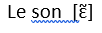 Voir la vidéo en ouvrant le lien : https://youtu.be/1iZ4Dn5TSSIavant de faire la dictée.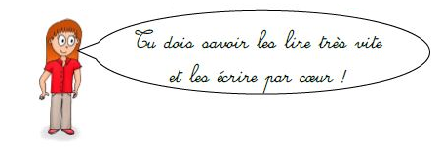 Dictée de la copie 11 sur une feuilleCopie 11 in – un lapin – un sapin – le chemin – le matin – ce jardinain – ma main – le train – demain – du pain ein – une ceinture – de la peinture – une teintureLecture Manuel de lecture : lecture p. 84 : lire les numéros 3 et 4Cahier d’exercices : faire p. 74 – 75 – 76Collège des Dominicaines de notre Dame de la DélivẼrande – Araya-Classe : CP                                                                Mai 2020 – 1ère semaineNom : ________________________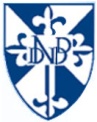 